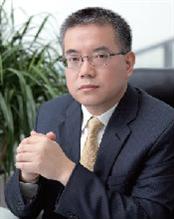 简介：2007年至今担任荣之联董事长，首席技术官。现任北京荣之联科技股份有限公司董事长、首席技术官，兼任全资子公司荣之联（香港）有限公司董事和控股子公司北京长青弘远科技有限公司执行董事。附：脚踏实地 守望云端——记北京荣之联科技股份有限公司董事长王东辉2014年9月，荣之联董事长王东辉先生接受海淀区新闻中心采访，讲述了创业历程。该篇采访登载于2014年10月24日《海淀报》综合二版——海淀领军人才系列报道栏目。以下为访谈原文：48岁的他将自己比作IT领域第一梯队的先锋战士，一步一个脚印地走过我国计算机技术变革的历史征程。可以说，在我国大中型数据中心建设、企业级IT服务以及跨学科的生物云计算领域，鲜有人比他拥有更完整的经历，而他却微笑着说：“企业云和生物云仅仅是一个开端。”无论站在谷地还是行在云端，他始终保持着一颗不骄不躁、脚踏实地的平常心，始终抬头仰望那片藏着自己梦想的深邃星空。他就是北京荣之联科技股份有限公司（简称“荣之联”）的创始人——王东辉董事长。走过IT技术的历史征程古语云“少不入川，老不出蜀”。然而，在改革开放初期，王东辉却在父亲的推荐下考入了成都电讯工程学院（今电子科技大学）的计算机工程专业。当时成电不但拥有全国最好的无线电专业、最早的计算机专业，更是80年代我国Unix操作系统的研究中心。他对记者说：“我很幸运地走过一遍我国计算机的发展史。”大学期间，王东辉在堆满穿孔卡片的机房里使用过电子管的DJS-130计算机，编程过最早的Apple-II、跑Unix的Dual机以及著名的PDP-11、VAX，临毕业时更迎来了微机时代——运行DOS的IBMPC机开始出现。本科毕业后，王东辉以优异的成绩保送至电子部六所，迅速完成基础课程后直接参与了我国“七五”攻关重点项目“超级微机工程工作站”和“RISC工程工作站”的研发，硕士毕业答辩后又前往硅谷继续进行Unix工作站研发，期间作为最年轻的参与者，他获得了电子工业部技术进步一等奖和国家科技进步二等奖。“所谓工作站，在当时就是一个号称要颠覆小型机的开放系统。初到六所，老同志们告诉年轻人，工作站和微机比就是3个M，即CPU主频1Mhz，内存1MB，显示1M像素。这些指标现在看来非常落后，但在当时却是几十万美金一台，支撑着图形处理和多用户多任务计算等重要功能。”王东辉回忆道。如今，UNIX工作站已难见踪影，取而代之的是各类大小不等的服务器、台式机、pad以及迅速发展的虚拟终端。深刻关注IT发展的王东辉也借着云端迎来了自主创业的新契机。抢占企业级IT市场高地在当今所有IT企业追逐云计算的浪潮中，云究竟该如何落地？王东辉对此给出了明确的答案——“融合云计算、大数据技术，推动企业信息资源创新应用。”荣之联的大客户通常拥有大量的信息资源，做好信息资源的再利用并创造出新的业务模式和应用是普遍的需求。例如，华大基因是全球领先的生物信息技术公司，也是荣之联非常重要的客户和合作伙伴。荣之联早在公司成立之初，就敏锐地发现了生物信息行业发展中IT是主导因素，当大量的数据通过测序产生时，数据保存和挖掘应用的难度都超乎寻常。为解决这一问题，荣之联和华大基因携手研究海量数据的分布式管理、高速传输和并行计算，开发了生物云计算的一期项目，实现从“数据跟随应用走”到“应用跟随数据走”的历史变革。在实现生物云计算一期落地的同时，面向医学应用的生物云二期也即将展开。除了生物云计算之外，荣之联还将车联网技术在物流、保险等行业帮助客户构建新的应用系统，帮助传统企业构建电商平台，推进新的业务模式，并应用大数据分析实现精准营销、市场分析等创新应用。可以说，企业云和生物云仅仅是一个开端，历经十年磨砺的荣之联如今迎来了高速发展时期。站立在IT领域第一梯队的前沿王东辉告诉记者，云计算和移动应用是计算机未来发展的大趋势。由于国内客户对数据具有极强的保护意识，国外的云计算很难真正进入国内的大企业和政府市场，而这恰恰为荣之联这样的本土企业提供了很大的机遇。俗话说，机会总是留给有准备的人。“好的厨师一定是吃过好东西的厨师。在IT领域，不了解行业潮流和趋势很难谈得上与时俱进和创新。”秉持这一观念，王东辉一直倡导公司引进国内外精尖人才，鼓励团队参加全球有影响力的行业会议，派遣员工参加国际化培训，确保团队始终处于IT领域的前沿。与此同时，利用资本平台通过收购兼并做外延式发展也是荣之联重要的业务拓展和人才延揽的重要模式。记者相信，优秀的人才队伍将为荣之联在未来道路中的奋勇前行提供坚强的后盾和发展动力。对于王东辉个人而言，计算机是他心中永恒的美丽情结，这个情结记载了他个人成长的青葱岁月，蕴涵着他对人生理想的执着坚守。推动国内计算机技术的发展始终是他心中的梦想，而公司获利只是努力工作时社会认可的奖赏。正因如此，他所迈出的每一步都将无比谨慎、沉稳，未来他将继续以脚踏实地的姿态守望着IT，守望着那片“云”。（文/《海淀报》记者 石琳）原文链接：http://www.hdonl.cn/hdb/html/2014-10/24/content_69968.htm?div=-1